Course:Course:Тhe experimental practice 2Тhe experimental practice 2Тhe experimental practice 2Тhe experimental practice 2Тhe experimental practice 2Тhe experimental practice 2Тhe experimental practice 2Тhe experimental practice 2Тhe experimental practice 2Course id:Course id:7OST6O297OST6O297OST6O297OST6O297OST6O297OST6O297OST6O297OST6O297OST6O29Number of ECTS:Number of ECTS:333333333Teacher:Teacher:Prof.dr Niko V.Milošević;Msc Siniša M. BjedovProf.dr Niko V.Milošević;Msc Siniša M. BjedovProf.dr Niko V.Milošević;Msc Siniša M. BjedovProf.dr Niko V.Milošević;Msc Siniša M. BjedovProf.dr Niko V.Milošević;Msc Siniša M. BjedovProf.dr Niko V.Milošević;Msc Siniša M. BjedovProf.dr Niko V.Milošević;Msc Siniša M. BjedovProf.dr Niko V.Milošević;Msc Siniša M. BjedovProf.dr Niko V.Milošević;Msc Siniša M. BjedovCourse statusCourse statusMandatoryMandatoryMandatoryMandatoryMandatoryMandatoryMandatoryMandatoryMandatoryNumber of active teaching classes (weekly)Number of active teaching classes (weekly)Number of active teaching classes (weekly)Number of active teaching classes (weekly)Number of active teaching classes (weekly)Number of active teaching classes (weekly)Number of active teaching classes (weekly)Number of active teaching classes (weekly)Number of active teaching classes (weekly)Number of active teaching classes (weekly)Number of active teaching classes (weekly)Lectures:Lectures:Practical classes:Practical classes:Practical classes:Other teaching types: Practical work60Other teaching types: Practical work60Study research work:Study research work:Other classes:Other classes:Precondition coursesPrecondition coursesNoneNoneNoneNoneNoneNoneNoneNoneNoneEducational goalThe practical training of students for professional work on livestock farms. Upon completion of undergraduate studies, educated professionals capable of working directly in the application of technological norms in the process of production, cultivation and preventive protection of animals and humane treatment of animals. Is trained in the proper handling livestock products of the farm.Educational goalThe practical training of students for professional work on livestock farms. Upon completion of undergraduate studies, educated professionals capable of working directly in the application of technological norms in the process of production, cultivation and preventive protection of animals and humane treatment of animals. Is trained in the proper handling livestock products of the farm.Educational goalThe practical training of students for professional work on livestock farms. Upon completion of undergraduate studies, educated professionals capable of working directly in the application of technological norms in the process of production, cultivation and preventive protection of animals and humane treatment of animals. Is trained in the proper handling livestock products of the farm.Educational goalThe practical training of students for professional work on livestock farms. Upon completion of undergraduate studies, educated professionals capable of working directly in the application of technological norms in the process of production, cultivation and preventive protection of animals and humane treatment of animals. Is trained in the proper handling livestock products of the farm.Educational goalThe practical training of students for professional work on livestock farms. Upon completion of undergraduate studies, educated professionals capable of working directly in the application of technological norms in the process of production, cultivation and preventive protection of animals and humane treatment of animals. Is trained in the proper handling livestock products of the farm.Educational goalThe practical training of students for professional work on livestock farms. Upon completion of undergraduate studies, educated professionals capable of working directly in the application of technological norms in the process of production, cultivation and preventive protection of animals and humane treatment of animals. Is trained in the proper handling livestock products of the farm.Educational goalThe practical training of students for professional work on livestock farms. Upon completion of undergraduate studies, educated professionals capable of working directly in the application of technological norms in the process of production, cultivation and preventive protection of animals and humane treatment of animals. Is trained in the proper handling livestock products of the farm.Educational goalThe practical training of students for professional work on livestock farms. Upon completion of undergraduate studies, educated professionals capable of working directly in the application of technological norms in the process of production, cultivation and preventive protection of animals and humane treatment of animals. Is trained in the proper handling livestock products of the farm.Educational goalThe practical training of students for professional work on livestock farms. Upon completion of undergraduate studies, educated professionals capable of working directly in the application of technological norms in the process of production, cultivation and preventive protection of animals and humane treatment of animals. Is trained in the proper handling livestock products of the farm.Educational goalThe practical training of students for professional work on livestock farms. Upon completion of undergraduate studies, educated professionals capable of working directly in the application of technological norms in the process of production, cultivation and preventive protection of animals and humane treatment of animals. Is trained in the proper handling livestock products of the farm.Educational goalThe practical training of students for professional work on livestock farms. Upon completion of undergraduate studies, educated professionals capable of working directly in the application of technological norms in the process of production, cultivation and preventive protection of animals and humane treatment of animals. Is trained in the proper handling livestock products of the farm.Educational outcomesTraining experts with academic qualifications, who are trained to be based on the basic practical knowledge and direct practical engagement in livestock farms capable of working in the field of livestock production. Completed professionals will be trained to engage in professional work in providing basic conditions for the production of milk, meat, eggs, fodder for livestock. The acquired knowledge an academic degree of undergraduate studies, gives academics professional competency and skills of application of the extended knowledge for successfully organizing the production of livestock products.Educational outcomesTraining experts with academic qualifications, who are trained to be based on the basic practical knowledge and direct practical engagement in livestock farms capable of working in the field of livestock production. Completed professionals will be trained to engage in professional work in providing basic conditions for the production of milk, meat, eggs, fodder for livestock. The acquired knowledge an academic degree of undergraduate studies, gives academics professional competency and skills of application of the extended knowledge for successfully organizing the production of livestock products.Educational outcomesTraining experts with academic qualifications, who are trained to be based on the basic practical knowledge and direct practical engagement in livestock farms capable of working in the field of livestock production. Completed professionals will be trained to engage in professional work in providing basic conditions for the production of milk, meat, eggs, fodder for livestock. The acquired knowledge an academic degree of undergraduate studies, gives academics professional competency and skills of application of the extended knowledge for successfully organizing the production of livestock products.Educational outcomesTraining experts with academic qualifications, who are trained to be based on the basic practical knowledge and direct practical engagement in livestock farms capable of working in the field of livestock production. Completed professionals will be trained to engage in professional work in providing basic conditions for the production of milk, meat, eggs, fodder for livestock. The acquired knowledge an academic degree of undergraduate studies, gives academics professional competency and skills of application of the extended knowledge for successfully organizing the production of livestock products.Educational outcomesTraining experts with academic qualifications, who are trained to be based on the basic practical knowledge and direct practical engagement in livestock farms capable of working in the field of livestock production. Completed professionals will be trained to engage in professional work in providing basic conditions for the production of milk, meat, eggs, fodder for livestock. The acquired knowledge an academic degree of undergraduate studies, gives academics professional competency and skills of application of the extended knowledge for successfully organizing the production of livestock products.Educational outcomesTraining experts with academic qualifications, who are trained to be based on the basic practical knowledge and direct practical engagement in livestock farms capable of working in the field of livestock production. Completed professionals will be trained to engage in professional work in providing basic conditions for the production of milk, meat, eggs, fodder for livestock. The acquired knowledge an academic degree of undergraduate studies, gives academics professional competency and skills of application of the extended knowledge for successfully organizing the production of livestock products.Educational outcomesTraining experts with academic qualifications, who are trained to be based on the basic practical knowledge and direct practical engagement in livestock farms capable of working in the field of livestock production. Completed professionals will be trained to engage in professional work in providing basic conditions for the production of milk, meat, eggs, fodder for livestock. The acquired knowledge an academic degree of undergraduate studies, gives academics professional competency and skills of application of the extended knowledge for successfully organizing the production of livestock products.Educational outcomesTraining experts with academic qualifications, who are trained to be based on the basic practical knowledge and direct practical engagement in livestock farms capable of working in the field of livestock production. Completed professionals will be trained to engage in professional work in providing basic conditions for the production of milk, meat, eggs, fodder for livestock. The acquired knowledge an academic degree of undergraduate studies, gives academics professional competency and skills of application of the extended knowledge for successfully organizing the production of livestock products.Educational outcomesTraining experts with academic qualifications, who are trained to be based on the basic practical knowledge and direct practical engagement in livestock farms capable of working in the field of livestock production. Completed professionals will be trained to engage in professional work in providing basic conditions for the production of milk, meat, eggs, fodder for livestock. The acquired knowledge an academic degree of undergraduate studies, gives academics professional competency and skills of application of the extended knowledge for successfully organizing the production of livestock products.Educational outcomesTraining experts with academic qualifications, who are trained to be based on the basic practical knowledge and direct practical engagement in livestock farms capable of working in the field of livestock production. Completed professionals will be trained to engage in professional work in providing basic conditions for the production of milk, meat, eggs, fodder for livestock. The acquired knowledge an academic degree of undergraduate studies, gives academics professional competency and skills of application of the extended knowledge for successfully organizing the production of livestock products.Educational outcomesTraining experts with academic qualifications, who are trained to be based on the basic practical knowledge and direct practical engagement in livestock farms capable of working in the field of livestock production. Completed professionals will be trained to engage in professional work in providing basic conditions for the production of milk, meat, eggs, fodder for livestock. The acquired knowledge an academic degree of undergraduate studies, gives academics professional competency and skills of application of the extended knowledge for successfully organizing the production of livestock products.Course contentThrough direct work in a given organization, students are introduced to expertise on a farm in the implementation of the technological process of production. Includes the implementation of the annual production plan through execution of daily tasks radih. Acquires knowledge of a planned overhaul of the herd and selling livestock by types and categories. Getting acquainted with the technical and technological solutions to farms. Includes the implementation of the technological process of production of meat, milk, eggs and breeding material. Acquires knowledge about the organization feeding livestock needs of farm animals and is calculated balances feed. Is trained in professional business organization, reproduction and breeding of cattle and calves education. Includes a work of quality assessment of livestock on farms and quality evaluation of animal products (meat milk, eggs, wool, etc.). It analyzes the operation manual workers with animals. Reactions observed animals in certain procedures. Informs about the process of handling livestock products. Follow connectivity product segments on the farm. Informs about the use of modern advances in technology of livestock. He meets good and bad organization of the technological process of production on the farm and the measures taken to improve conditions gajenja.U feed mill meets the composition and quality of feed used for animal feeding. Acquires knowledge about classification and method of preparation for the production of feed mixtures. Getting acquainted with the manner of securing the factory nutrients (raw materials). Trained for reception, quality evaluation, storage and preservation of nutrients. Includes programs in production of feed mixtures for specific types and categories of cattle meets with the way storage, distribution and evaluation of food quality.Course contentThrough direct work in a given organization, students are introduced to expertise on a farm in the implementation of the technological process of production. Includes the implementation of the annual production plan through execution of daily tasks radih. Acquires knowledge of a planned overhaul of the herd and selling livestock by types and categories. Getting acquainted with the technical and technological solutions to farms. Includes the implementation of the technological process of production of meat, milk, eggs and breeding material. Acquires knowledge about the organization feeding livestock needs of farm animals and is calculated balances feed. Is trained in professional business organization, reproduction and breeding of cattle and calves education. Includes a work of quality assessment of livestock on farms and quality evaluation of animal products (meat milk, eggs, wool, etc.). It analyzes the operation manual workers with animals. Reactions observed animals in certain procedures. Informs about the process of handling livestock products. Follow connectivity product segments on the farm. Informs about the use of modern advances in technology of livestock. He meets good and bad organization of the technological process of production on the farm and the measures taken to improve conditions gajenja.U feed mill meets the composition and quality of feed used for animal feeding. Acquires knowledge about classification and method of preparation for the production of feed mixtures. Getting acquainted with the manner of securing the factory nutrients (raw materials). Trained for reception, quality evaluation, storage and preservation of nutrients. Includes programs in production of feed mixtures for specific types and categories of cattle meets with the way storage, distribution and evaluation of food quality.Course contentThrough direct work in a given organization, students are introduced to expertise on a farm in the implementation of the technological process of production. Includes the implementation of the annual production plan through execution of daily tasks radih. Acquires knowledge of a planned overhaul of the herd and selling livestock by types and categories. Getting acquainted with the technical and technological solutions to farms. Includes the implementation of the technological process of production of meat, milk, eggs and breeding material. Acquires knowledge about the organization feeding livestock needs of farm animals and is calculated balances feed. Is trained in professional business organization, reproduction and breeding of cattle and calves education. Includes a work of quality assessment of livestock on farms and quality evaluation of animal products (meat milk, eggs, wool, etc.). It analyzes the operation manual workers with animals. Reactions observed animals in certain procedures. Informs about the process of handling livestock products. Follow connectivity product segments on the farm. Informs about the use of modern advances in technology of livestock. He meets good and bad organization of the technological process of production on the farm and the measures taken to improve conditions gajenja.U feed mill meets the composition and quality of feed used for animal feeding. Acquires knowledge about classification and method of preparation for the production of feed mixtures. Getting acquainted with the manner of securing the factory nutrients (raw materials). Trained for reception, quality evaluation, storage and preservation of nutrients. Includes programs in production of feed mixtures for specific types and categories of cattle meets with the way storage, distribution and evaluation of food quality.Course contentThrough direct work in a given organization, students are introduced to expertise on a farm in the implementation of the technological process of production. Includes the implementation of the annual production plan through execution of daily tasks radih. Acquires knowledge of a planned overhaul of the herd and selling livestock by types and categories. Getting acquainted with the technical and technological solutions to farms. Includes the implementation of the technological process of production of meat, milk, eggs and breeding material. Acquires knowledge about the organization feeding livestock needs of farm animals and is calculated balances feed. Is trained in professional business organization, reproduction and breeding of cattle and calves education. Includes a work of quality assessment of livestock on farms and quality evaluation of animal products (meat milk, eggs, wool, etc.). It analyzes the operation manual workers with animals. Reactions observed animals in certain procedures. Informs about the process of handling livestock products. Follow connectivity product segments on the farm. Informs about the use of modern advances in technology of livestock. He meets good and bad organization of the technological process of production on the farm and the measures taken to improve conditions gajenja.U feed mill meets the composition and quality of feed used for animal feeding. Acquires knowledge about classification and method of preparation for the production of feed mixtures. Getting acquainted with the manner of securing the factory nutrients (raw materials). Trained for reception, quality evaluation, storage and preservation of nutrients. Includes programs in production of feed mixtures for specific types and categories of cattle meets with the way storage, distribution and evaluation of food quality.Course contentThrough direct work in a given organization, students are introduced to expertise on a farm in the implementation of the technological process of production. Includes the implementation of the annual production plan through execution of daily tasks radih. Acquires knowledge of a planned overhaul of the herd and selling livestock by types and categories. Getting acquainted with the technical and technological solutions to farms. Includes the implementation of the technological process of production of meat, milk, eggs and breeding material. Acquires knowledge about the organization feeding livestock needs of farm animals and is calculated balances feed. Is trained in professional business organization, reproduction and breeding of cattle and calves education. Includes a work of quality assessment of livestock on farms and quality evaluation of animal products (meat milk, eggs, wool, etc.). It analyzes the operation manual workers with animals. Reactions observed animals in certain procedures. Informs about the process of handling livestock products. Follow connectivity product segments on the farm. Informs about the use of modern advances in technology of livestock. He meets good and bad organization of the technological process of production on the farm and the measures taken to improve conditions gajenja.U feed mill meets the composition and quality of feed used for animal feeding. Acquires knowledge about classification and method of preparation for the production of feed mixtures. Getting acquainted with the manner of securing the factory nutrients (raw materials). Trained for reception, quality evaluation, storage and preservation of nutrients. Includes programs in production of feed mixtures for specific types and categories of cattle meets with the way storage, distribution and evaluation of food quality.Course contentThrough direct work in a given organization, students are introduced to expertise on a farm in the implementation of the technological process of production. Includes the implementation of the annual production plan through execution of daily tasks radih. Acquires knowledge of a planned overhaul of the herd and selling livestock by types and categories. Getting acquainted with the technical and technological solutions to farms. Includes the implementation of the technological process of production of meat, milk, eggs and breeding material. Acquires knowledge about the organization feeding livestock needs of farm animals and is calculated balances feed. Is trained in professional business organization, reproduction and breeding of cattle and calves education. Includes a work of quality assessment of livestock on farms and quality evaluation of animal products (meat milk, eggs, wool, etc.). It analyzes the operation manual workers with animals. Reactions observed animals in certain procedures. Informs about the process of handling livestock products. Follow connectivity product segments on the farm. Informs about the use of modern advances in technology of livestock. He meets good and bad organization of the technological process of production on the farm and the measures taken to improve conditions gajenja.U feed mill meets the composition and quality of feed used for animal feeding. Acquires knowledge about classification and method of preparation for the production of feed mixtures. Getting acquainted with the manner of securing the factory nutrients (raw materials). Trained for reception, quality evaluation, storage and preservation of nutrients. Includes programs in production of feed mixtures for specific types and categories of cattle meets with the way storage, distribution and evaluation of food quality.Course contentThrough direct work in a given organization, students are introduced to expertise on a farm in the implementation of the technological process of production. Includes the implementation of the annual production plan through execution of daily tasks radih. Acquires knowledge of a planned overhaul of the herd and selling livestock by types and categories. Getting acquainted with the technical and technological solutions to farms. Includes the implementation of the technological process of production of meat, milk, eggs and breeding material. Acquires knowledge about the organization feeding livestock needs of farm animals and is calculated balances feed. Is trained in professional business organization, reproduction and breeding of cattle and calves education. Includes a work of quality assessment of livestock on farms and quality evaluation of animal products (meat milk, eggs, wool, etc.). It analyzes the operation manual workers with animals. Reactions observed animals in certain procedures. Informs about the process of handling livestock products. Follow connectivity product segments on the farm. Informs about the use of modern advances in technology of livestock. He meets good and bad organization of the technological process of production on the farm and the measures taken to improve conditions gajenja.U feed mill meets the composition and quality of feed used for animal feeding. Acquires knowledge about classification and method of preparation for the production of feed mixtures. Getting acquainted with the manner of securing the factory nutrients (raw materials). Trained for reception, quality evaluation, storage and preservation of nutrients. Includes programs in production of feed mixtures for specific types and categories of cattle meets with the way storage, distribution and evaluation of food quality.Course contentThrough direct work in a given organization, students are introduced to expertise on a farm in the implementation of the technological process of production. Includes the implementation of the annual production plan through execution of daily tasks radih. Acquires knowledge of a planned overhaul of the herd and selling livestock by types and categories. Getting acquainted with the technical and technological solutions to farms. Includes the implementation of the technological process of production of meat, milk, eggs and breeding material. Acquires knowledge about the organization feeding livestock needs of farm animals and is calculated balances feed. Is trained in professional business organization, reproduction and breeding of cattle and calves education. Includes a work of quality assessment of livestock on farms and quality evaluation of animal products (meat milk, eggs, wool, etc.). It analyzes the operation manual workers with animals. Reactions observed animals in certain procedures. Informs about the process of handling livestock products. Follow connectivity product segments on the farm. Informs about the use of modern advances in technology of livestock. He meets good and bad organization of the technological process of production on the farm and the measures taken to improve conditions gajenja.U feed mill meets the composition and quality of feed used for animal feeding. Acquires knowledge about classification and method of preparation for the production of feed mixtures. Getting acquainted with the manner of securing the factory nutrients (raw materials). Trained for reception, quality evaluation, storage and preservation of nutrients. Includes programs in production of feed mixtures for specific types and categories of cattle meets with the way storage, distribution and evaluation of food quality.Course contentThrough direct work in a given organization, students are introduced to expertise on a farm in the implementation of the technological process of production. Includes the implementation of the annual production plan through execution of daily tasks radih. Acquires knowledge of a planned overhaul of the herd and selling livestock by types and categories. Getting acquainted with the technical and technological solutions to farms. Includes the implementation of the technological process of production of meat, milk, eggs and breeding material. Acquires knowledge about the organization feeding livestock needs of farm animals and is calculated balances feed. Is trained in professional business organization, reproduction and breeding of cattle and calves education. Includes a work of quality assessment of livestock on farms and quality evaluation of animal products (meat milk, eggs, wool, etc.). It analyzes the operation manual workers with animals. Reactions observed animals in certain procedures. Informs about the process of handling livestock products. Follow connectivity product segments on the farm. Informs about the use of modern advances in technology of livestock. He meets good and bad organization of the technological process of production on the farm and the measures taken to improve conditions gajenja.U feed mill meets the composition and quality of feed used for animal feeding. Acquires knowledge about classification and method of preparation for the production of feed mixtures. Getting acquainted with the manner of securing the factory nutrients (raw materials). Trained for reception, quality evaluation, storage and preservation of nutrients. Includes programs in production of feed mixtures for specific types and categories of cattle meets with the way storage, distribution and evaluation of food quality.Course contentThrough direct work in a given organization, students are introduced to expertise on a farm in the implementation of the technological process of production. Includes the implementation of the annual production plan through execution of daily tasks radih. Acquires knowledge of a planned overhaul of the herd and selling livestock by types and categories. Getting acquainted with the technical and technological solutions to farms. Includes the implementation of the technological process of production of meat, milk, eggs and breeding material. Acquires knowledge about the organization feeding livestock needs of farm animals and is calculated balances feed. Is trained in professional business organization, reproduction and breeding of cattle and calves education. Includes a work of quality assessment of livestock on farms and quality evaluation of animal products (meat milk, eggs, wool, etc.). It analyzes the operation manual workers with animals. Reactions observed animals in certain procedures. Informs about the process of handling livestock products. Follow connectivity product segments on the farm. Informs about the use of modern advances in technology of livestock. He meets good and bad organization of the technological process of production on the farm and the measures taken to improve conditions gajenja.U feed mill meets the composition and quality of feed used for animal feeding. Acquires knowledge about classification and method of preparation for the production of feed mixtures. Getting acquainted with the manner of securing the factory nutrients (raw materials). Trained for reception, quality evaluation, storage and preservation of nutrients. Includes programs in production of feed mixtures for specific types and categories of cattle meets with the way storage, distribution and evaluation of food quality.Course contentThrough direct work in a given organization, students are introduced to expertise on a farm in the implementation of the technological process of production. Includes the implementation of the annual production plan through execution of daily tasks radih. Acquires knowledge of a planned overhaul of the herd and selling livestock by types and categories. Getting acquainted with the technical and technological solutions to farms. Includes the implementation of the technological process of production of meat, milk, eggs and breeding material. Acquires knowledge about the organization feeding livestock needs of farm animals and is calculated balances feed. Is trained in professional business organization, reproduction and breeding of cattle and calves education. Includes a work of quality assessment of livestock on farms and quality evaluation of animal products (meat milk, eggs, wool, etc.). It analyzes the operation manual workers with animals. Reactions observed animals in certain procedures. Informs about the process of handling livestock products. Follow connectivity product segments on the farm. Informs about the use of modern advances in technology of livestock. He meets good and bad organization of the technological process of production on the farm and the measures taken to improve conditions gajenja.U feed mill meets the composition and quality of feed used for animal feeding. Acquires knowledge about classification and method of preparation for the production of feed mixtures. Getting acquainted with the manner of securing the factory nutrients (raw materials). Trained for reception, quality evaluation, storage and preservation of nutrients. Includes programs in production of feed mixtures for specific types and categories of cattle meets with the way storage, distribution and evaluation of food quality.Teaching methodsField  Exercise:Practices are implemented under the production practices in production livestock farms and feed mill through the direct involvement of students, and under the supervision of the teacher and professional services organizations in which the student radio. The student is required to keep a journal of practice in which records the activities carried out during each day on the farm or factory fodder. Qualified person (technologist) organization gives the student tasks, monitor its operation, controls the diary and assesses the practical work a maximum score of 40 points.Teaching methodsField  Exercise:Practices are implemented under the production practices in production livestock farms and feed mill through the direct involvement of students, and under the supervision of the teacher and professional services organizations in which the student radio. The student is required to keep a journal of practice in which records the activities carried out during each day on the farm or factory fodder. Qualified person (technologist) organization gives the student tasks, monitor its operation, controls the diary and assesses the practical work a maximum score of 40 points.Teaching methodsField  Exercise:Practices are implemented under the production practices in production livestock farms and feed mill through the direct involvement of students, and under the supervision of the teacher and professional services organizations in which the student radio. The student is required to keep a journal of practice in which records the activities carried out during each day on the farm or factory fodder. Qualified person (technologist) organization gives the student tasks, monitor its operation, controls the diary and assesses the practical work a maximum score of 40 points.Teaching methodsField  Exercise:Practices are implemented under the production practices in production livestock farms and feed mill through the direct involvement of students, and under the supervision of the teacher and professional services organizations in which the student radio. The student is required to keep a journal of practice in which records the activities carried out during each day on the farm or factory fodder. Qualified person (technologist) organization gives the student tasks, monitor its operation, controls the diary and assesses the practical work a maximum score of 40 points.Teaching methodsField  Exercise:Practices are implemented under the production practices in production livestock farms and feed mill through the direct involvement of students, and under the supervision of the teacher and professional services organizations in which the student radio. The student is required to keep a journal of practice in which records the activities carried out during each day on the farm or factory fodder. Qualified person (technologist) organization gives the student tasks, monitor its operation, controls the diary and assesses the practical work a maximum score of 40 points.Teaching methodsField  Exercise:Practices are implemented under the production practices in production livestock farms and feed mill through the direct involvement of students, and under the supervision of the teacher and professional services organizations in which the student radio. The student is required to keep a journal of practice in which records the activities carried out during each day on the farm or factory fodder. Qualified person (technologist) organization gives the student tasks, monitor its operation, controls the diary and assesses the practical work a maximum score of 40 points.Teaching methodsField  Exercise:Practices are implemented under the production practices in production livestock farms and feed mill through the direct involvement of students, and under the supervision of the teacher and professional services organizations in which the student radio. The student is required to keep a journal of practice in which records the activities carried out during each day on the farm or factory fodder. Qualified person (technologist) organization gives the student tasks, monitor its operation, controls the diary and assesses the practical work a maximum score of 40 points.Teaching methodsField  Exercise:Practices are implemented under the production practices in production livestock farms and feed mill through the direct involvement of students, and under the supervision of the teacher and professional services organizations in which the student radio. The student is required to keep a journal of practice in which records the activities carried out during each day on the farm or factory fodder. Qualified person (technologist) organization gives the student tasks, monitor its operation, controls the diary and assesses the practical work a maximum score of 40 points.Teaching methodsField  Exercise:Practices are implemented under the production practices in production livestock farms and feed mill through the direct involvement of students, and under the supervision of the teacher and professional services organizations in which the student radio. The student is required to keep a journal of practice in which records the activities carried out during each day on the farm or factory fodder. Qualified person (technologist) organization gives the student tasks, monitor its operation, controls the diary and assesses the practical work a maximum score of 40 points.Teaching methodsField  Exercise:Practices are implemented under the production practices in production livestock farms and feed mill through the direct involvement of students, and under the supervision of the teacher and professional services organizations in which the student radio. The student is required to keep a journal of practice in which records the activities carried out during each day on the farm or factory fodder. Qualified person (technologist) organization gives the student tasks, monitor its operation, controls the diary and assesses the practical work a maximum score of 40 points.Teaching methodsField  Exercise:Practices are implemented under the production practices in production livestock farms and feed mill through the direct involvement of students, and under the supervision of the teacher and professional services organizations in which the student radio. The student is required to keep a journal of practice in which records the activities carried out during each day on the farm or factory fodder. Qualified person (technologist) organization gives the student tasks, monitor its operation, controls the diary and assesses the practical work a maximum score of 40 points.Knowledge evaluation (maximum 100 points)Knowledge evaluation (maximum 100 points)Knowledge evaluation (maximum 100 points)Knowledge evaluation (maximum 100 points)Knowledge evaluation (maximum 100 points)Knowledge evaluation (maximum 100 points)Knowledge evaluation (maximum 100 points)Knowledge evaluation (maximum 100 points)Knowledge evaluation (maximum 100 points)Knowledge evaluation (maximum 100 points)Knowledge evaluation (maximum 100 points)Pre-examination obligationsPre-examination obligationsPre-examination obligationsMandatoryPointsPointsFinal exam (izabrati)Final exam (izabrati)MandatoryMandatoryPointsPractical workPractical workPractical workYes4040Oral part of the examOral part of the examYesYes30Diary of practicesDiary of practicesDiary of practicesYes3030Literature Literature Literature Literature Literature Literature Literature Literature Literature Literature Literature Ord.AuthorAuthorTitleTitleTitlePublisherPublisherPublisherPublisherYear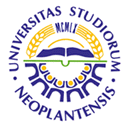 UNIVERSITY OF NOVI SADFACULTY OF AGRICULTURE 21000 NOVI SAD, TRG DOSITEJA OBRADOVIĆA 8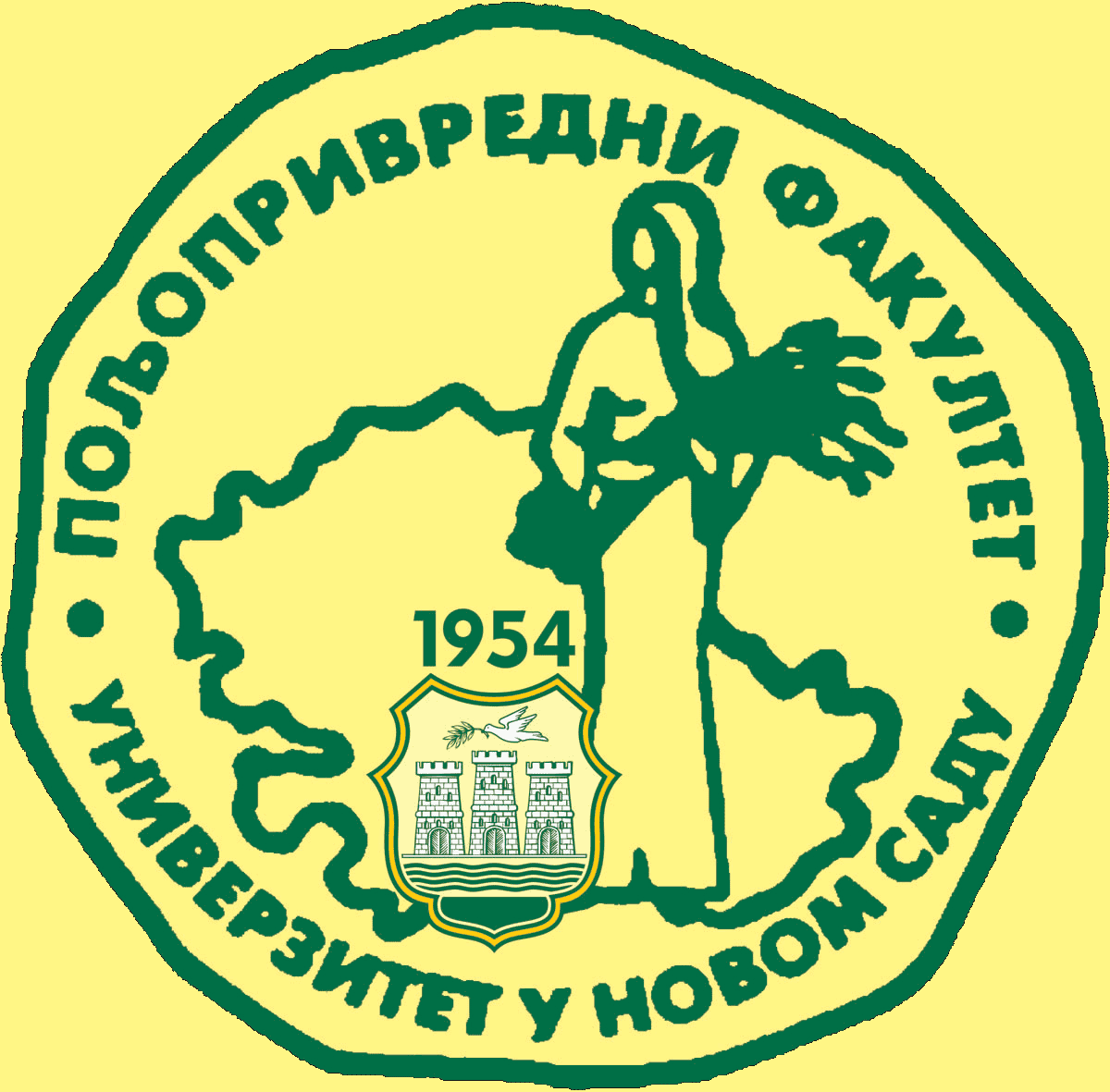 Study Programme AccreditationUNDERGRADUATE ACADEMIC STUDIES ANIMAL SCIENCETable 5.2 Course specificationTable 5.2 Course specificationTable 5.2 Course specification